Hrvatska u drugoj Jugoslaviji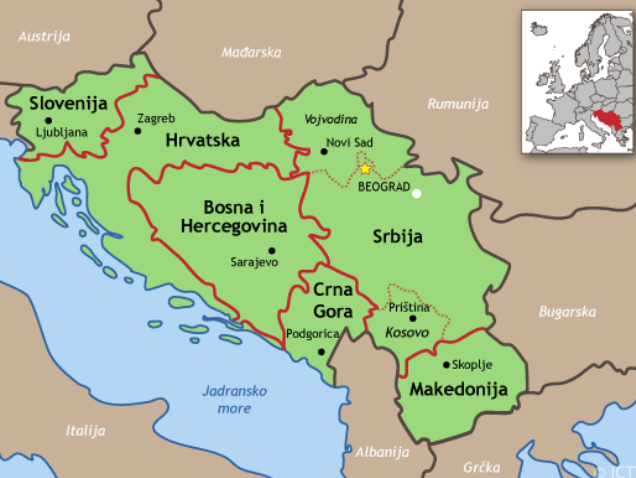 Ispiši države s kojima je Hrvatska bila u zajednici država:  S_____________________________  S_____________________________  M_____________________________  C______________  G________________  B_________________ i H__________________________________Zaokruži datum kad je Hrvatska proglasila svoju neovisnost i odvojila se od Jugoslavije:  25.12.2000.  25.6.1991.  25.12.1991.